Attendance last Sunday: 54General Fund offering:  $2,465.00 + year-to-date = $29,197.49General Fund contributions budgeted for all of 2019: $156,000.00Offering needed per week to meet budget: $3,100.00THIS WEEKMonday, 4:30/5:30/6:30pm – Music Together classesTuesday, 6:30pm – ESL classesWednesday, 4:30pm – Rhythm KidsThursday, 8:30am – Open Circle & Friends at Granma’s House of PancakesThursday, 9:00am-4:00pm – Comforter Sew-a-thonThursday, noon – Bulletin items dueThursday, 6:30pm – ESL classesFriday, 9:00am-4:00pm – Comforter Sew-a-thonSaturday, 9:00am-4:00pm – Comforter Sew-a-thonCOMING EVENTS 	17 – Company of Women, 6:30pm	18 – Elkhart Bible study, 1:30pm	18 – Maundy Thursday 	19 – Good Friday (office closed)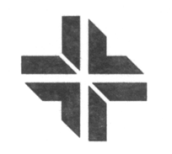 Pastor Carolyn Hunt (574) 350-6285 carolyn.gardner.hunt@gmail.comPastor Frances Ringenberg (574) 621-2676 mfrancesvr@gmail.com Transitional Pastor: Steve Thomas (574-202-0048)         steveforpeace@gmail.comElders: Dorothy Wiebe-Johnson, Lois Longenecker, Anna Ruth Hershberger, Leo RodriguezFor pastoral care you are welcome to contact a pastor or elder directly or call the church office to make an appointment. 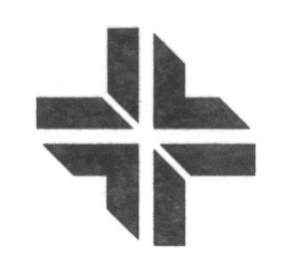 LENT FIVEWELCOME / BIENVENIDOPrairie Street Sings 6 – “Eres Todopoderoso”CALL TO WORSHIP / INVOCACION 	Leader:	O God, you are our God. We seek you.	People:	Our souls thirst for you 		as in a dry and weary land		where there is no water.	Leader:	The Lord does great things for us, and we rejoice!	People:	The Lord restores our fortunes, and we shout for joy.	All:	O God, you satisfy our souls as with a rich feast.		In the shadow of your wings, we sing for joy, 		and you uphold us.SINGING / CANTANDOHymnal 99 – “We praise thee, O God”Hymnal 493 – “I heard the voice of Jesus say”SHARING THE PEACE / LA PAZ La Paz de CristoBIRTHDAY BLESSING HEARING THE WORD / LA PALABRA Song: “God is so good”	God is so good (x3); He’s so good to us	Dios, bueno es (x3); Bueno es el SeñorChildren’s Time: Matt Cordella-BontragerScripture reading: Sermon: Matt Cordella-Bontrager               “Title”RESPONDING / RESPONDIENDO  Song of Response TBDCONFESSION / CONFESIONBlessing and thanks for Joy DetweilerSharing joys and concerns: Offering – Sing the Story 64 – “There is a well (Un pozo hay)”Pastoral prayer: SENDING / ENVIANDO Sing the Story 124 – “My soul cries out”Benediction: Frances RingenbergA prayer team is available to pray with you at the front of the sanctuary following the service. You are welcome to request anointing.THIS MORNING: Worship Leader:      Frances RingenbergSong Leader:           Kyle WeirichGathering Music: 	   Music Team Visuals:				   Worship teamSpanish Translation: Quinn Brenneke  AV Technician:         Orion BlahaPrayer Team:		    Usher:                       Marie TroyerGreeter:				   Hall Monitor:            Jay LittleChurch Nursery:      LaNasha TaylorBuilding Lock-up:    Al LongeneckerSECOND HOUR: Children (through grade 8) will meet in the lower level Hartzler Room.Adults:   Spanish language class – Lower level Graber RoomNEXT WEEK:  Palm SundaySermon: 			Steve Wiebe-JohnsonWorship Leader: 	Andrea Baker DeanSong Leader: 	     Kyle WeirichChildren’s Time:	Palm processionAV Technician: 	Brian SutterUsher: 				Marie TroyerGreeter: 			     	Hall Monitor: 		Jay LittleChurch Nursery: 	LaNasha TaylorBuilding Lock-up:  Milo WieseANNOUNCEMENTS:Today is the monthly potluck lunch.  All are invited to stay and eat and fellowship!The 2019 Elkhart County Jail Ministry Banquet is scheduled for Tuesday, April 30th from 7:00-8:30 pm (doors open at 6:00pm). It will be a dessert banquet held at Maple City Chapel in Goshen and will include sharing of news from the ministry. This year, Cory Martin, Chaplain, will highlight the work and partnership happening with Prairie Street and the Jubilee House. See or call Ron Ringenberg if you'd like to sit at one of the PSMC tables. Sew-a-thon for Comforter Bash! Thursday, Friday and Saturday, April 11, 12 and 13, 9:00am – 4:00pm here at PSMC.  The Comforter Bash committee for Mennonite Central Committee Great Lakes has received donations of fabric that will make some lovely comforter tops and backings for our Comforter Bash knotting and binding event this fall. Come help us piece tops during these days in April!  We have work for any willing hands – ironing fabric, cutting (scissors or rotary cutting), designing tops and sewing.  We will have fabric, thread, and patterns/ideas, and an extra sewing machine or two.   What to bring: ·         Sewing machine, basic tools and notions·         Cutting tools if you want to help cut fabric·         Your creative ideas for tops and backings·         Your own lunch·         Come for all or part of a day or two – no reservations needed, just come!  Questions?  Call or email me: Carol Honderich, 574-536-9062,carol@honderich.com